S4 Figure. Gene Set Enrichment Analysis (GSEA) enrichment plot: Top 5 gene sets from MSigDB C4 cancer module (CM) collection, which were concordant with the peripheral airway field of cancerization.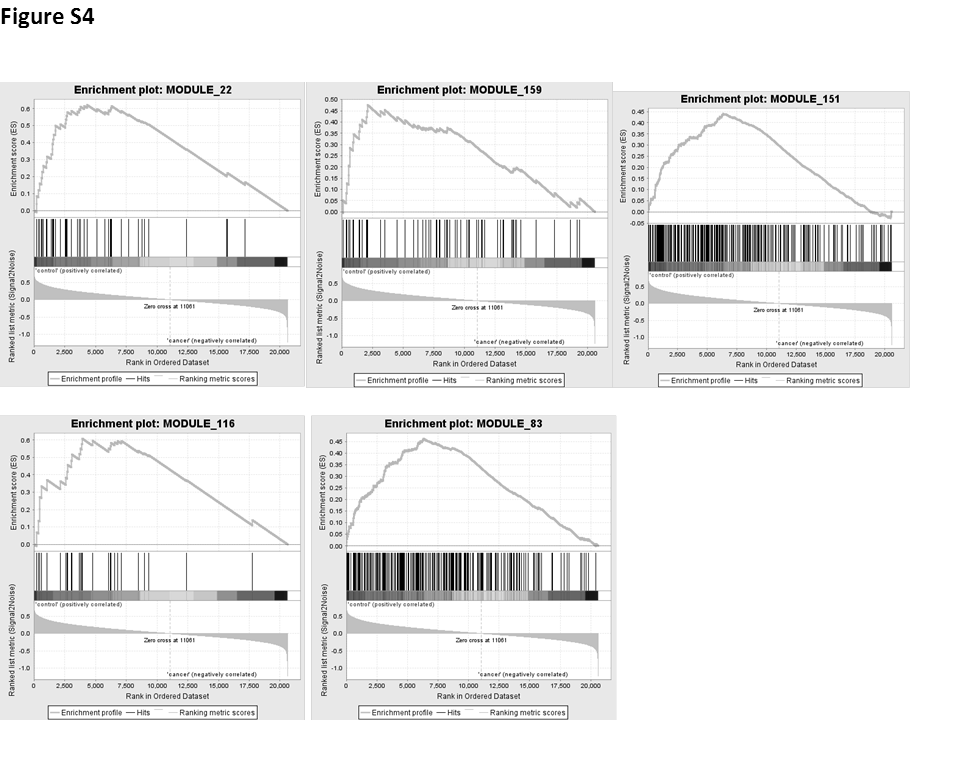 